s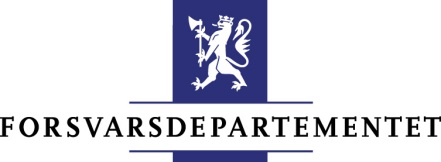 ForsvarsdepartementetPostboks 8126 DepN-0032 Oslopostmottak@fd.dep.noRapport om prosjektstøtte Prosjekter som har fått økonomisk støtte over statsbudsjettet kap.1700 i 20221 Detaljert beskrivelse av prosjekt1.1 Navn på prosjekt (tilsvarende navn i søknaden):1.2 Prosjektansvarlig: Oppgi navn, rolle i organisasjonen og kontaktinformasjon (e-post og telefonnummer)1.3 Organisasjonsnavn1.4 Organisasjonsnummer2 Evaluering av måloppnåelse2.1 Ble prosjektets mål oppnådd (oppnådde prosjektet den ønskede effekt)? Ta utgangspunkt forskriftens formål og vurderingskriterier, samt angitt måloppnåelse i søknaden.2.2 Forklar og evaluer hvordan tildelte midler fra Forsvarsdepartementet er anvendt til prosjektet, sett opp mot prosjektregnskapet2.3 Eventuelle mulige nye tiltak for høyere måloppnåelse ved fremtidig gjennomføring3 Dato og bekreftelse3 Dato og bekreftelseSted og dato Navn og underskrift (signeres av prosjektansvarlig eller bemyndiget person):